PENGARUH PENYALURAN KREDIT UMKM DAN PENDAPATAN OPERASIONAL TERHADAP LABA OPERASIONAL(STUDI KASUS PADA PT BANK BRI UNIT REGOL)SKRIPSI Diajukan untuk menempuh Ujian Sarjana Pada Program Studi Manajemen Fakultas Ekonomi Universitas Sangga Buana – YPKP AJENG KANISKA YULIANAA1011311RB4031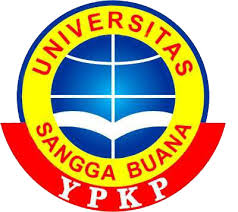 PROGRAM STUDI S1 MANAJEMEN FAKULTAS EKONOMI UNIVERSITAS SANGGA BUANA – YPKP BANDUNG2017